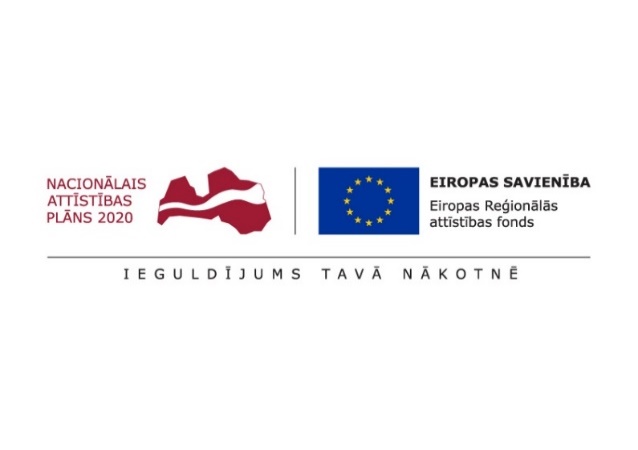 PIETEIKUMS UZŅEMŠANAI BIZNESA INKUBATORĀPieteikums jāaizpilda latviešu valodā un datorrakstā. Iekrāsotais paskaidrojošais teksts ir dzēšams.* Lūdzam ar “x” atzīmēt vienu adresi, kuru vēlaties izmantot korespondences saņemšanai. Uz atzīmēto e-pasta vai korespondences adresi pretendents piekrīt saņemt dokumentus un oficiālo saziņu saistībā ar pieteikumu. Izvēloties saziņu pa e-pastu, dokumentiem jābūt elektroniski parakstītiem ar drošu elektronisko parakstu.* Obligāti pievienojams** Obligāti pievienojams tikai komersantiemParakstot šo pieteikumu, apliecinu, ka visa tajā norādītā informācija ir pilnīga un patiesa. Pieteikuma izskatīšanas gaitā apņemos informēt Latvijas Investīciju un attīstības aģentūru par izmaiņām norādītajā informācijā.1.pielikumsPieteikumam uzņemšanai biznesa inkubatorāApliecinājumspar atbilstību atbalsta saņemšanaiApliecinu, ka sniegtā informācija ir pilnīga un patiesa.2.pielikumsPieteikumam uzņemšanai biznesa inkubatorāDeklarācija par komercsabiedrības atbilstību mazajai (sīkajai) vai
vidējai komercsabiedrībai1. Komercsabiedrības identifikācija2. Komercsabiedrības tips (vajadzīgo atzīmēt ar X) 	Piezīme. 1 Atbilstoši Ministru kabineta 2014. gada 16. decembra noteikumu Nr. 776 "Kārtība, kādā komercsabiedrības deklarē savu atbilstību mazās (sīkās) un vidējās komercsabiedrības statusam" 2. pielikumam.3. Komercsabiedrības kategorijas noteikšanai izmantojamie dati 	Piezīme. 2 Visiem datiem jāattiecas uz pēdējo apstiprināto pārskata periodu, un tie jāaprēķina pēc visa gada rādītājiem. Tie iegūti, izmantojot datus pārskata slēgšanas dienā. Apgrozījuma summu aprēķina bez pievienotās vērtības nodokļa (PVN) un citiem netiešiem nodokļiem. Jaunizveidotām komercsabiedrībām, kurām vēl nav apstiprinātu pārskatu, iesniedzamos datus aprēķina pēc ticamiem rādītājiem, pamatojoties uz aktuālā finanšu gada datiem. 4. Skaidrojumi par deklarācijas aizpildīšanas īpašajiem gadījumiem3 	Piezīme. 3 Aizpilda, ja tiek piemēroti Eiropas Komisijas 2014. gada 17. jūnija Regulas (ES) Nr. 651/2014, ar ko noteiktas atbalsta kategorijas atzīst par  saderīgām ar iekšējo tirgu, piemērojot Līguma 107. un 108. pantu (turpmāk – Komisijas regula Nr. 651/2014), I pielikuma 3. panta 2.  un 5. punktā minētās komercsabiedrības, kā arī citos gadījumos, ja tas nepieciešams.  5. Komercsabiedrības kategorija (vajadzīgo atzīmēt ar X)Apliecinu deklarācijā un tās pielikumos sniegto ziņu pareizību. 	Piezīme. 4 Rekvizītus "paraksts" un "parakstīšanas datums un laiks" neaizpilda, ja deklarācija sagatavota atbilstoši normatīvajiem aktiem par elektronisko dokumentu noformēšanu.Deklarācijas pielikums par komercsabiedrības atbilstību
mazajai (sīkajai) vai vidējai komercsabiedrībai1. Pievienojamās sadaļas:1.1. A sadaļa (un papildlapas), ja iesniedzējkomercsabiedrībai ir vismaz viena partnerkomercsabiedrība;1.2. B sadaļa (un papildlapas), ja iesniedzējkomercsabiedrībai ir vismaz viena saistīta komercsabiedrība.2. Aprēķini par partnerkomercsabiedrībām vai saistītām komercsabiedrībām Piezīmes.1 Visi dati attiecas uz pēdējo apstiprināto gada pārskatu, un tos aprēķina pēc visa gada rādītājiem. Tie iegūti, izmantojot datus pārskata slēgšanas dienā. Apgrozījuma summu aprēķina bez pievienotās vērtības nodokļa (PVN) un citiem netiešiem nodokļiem. Jaunizveidotām komercsabiedrībām, kurām vēl nav apstiprinātu pārskatu, iesniedzamos datus aprēķina pēc ticamiem rādītājiem, pamatojoties uz aktuālā finanšu gada datiem.2 Visus datus (arī darbinieku skaitu) nosaka, pamatojoties uz gada pārskatiem vai komercsabiedrības konsolidētajiem gada pārskatiem (ja tādi ir), vai konsolidētajiem gada pārskatiem, kuros komercsabiedrība konsolidējot iekļauta.3 Datus no tabulas rindas "Kopā" iekļauj deklarācijas tabulā "Komercsabiedrības kategorijas noteikšanai izmantojamie dati". 						A sadaļaI. PartnerkomercsabiedrībasPar katru komercsabiedrību, par kuru aizpildīta partnerkomercsabiedrības lapa (viena lapa par katru iesniedzējkomercsabiedrības partnerkomercsabiedrību un par tādām saistīto komercsabiedrību partnerkomercsabiedrībām, kuru dati vēl nav iekļauti attiecīgās saistītās komercsabiedrības konsolidētajos pārskatos), datus no attiecīgās partnerības tabulas iekļauj kopsavilkuma A tabulā.A tabula4 Piezīmes.4 Ja nepieciešams, pievieno papildlapas vai paplašina tabulu.5 Datus no tabulas rindas "Kopā" iekļauj tabulas "Aprēķini par partnerkomercsabiedrībām vai saistītām komercsabiedrībām" 2.2. rindā.Svarīgi!Šos datus iegūst proporcionālajos aprēķinos partnerības tabulā atsevišķi katrai tiešajai vai netiešajai partnerkomercsabiedrībai.II. Partnerkomercsabiedrības lapa1. Partnerkomercsabiedrības identifikācija 2. Dati par konkrēto partnerkomercsabiedrībuSvarīgi!Datus par konkrēto partnerkomercsabiedrību iegūst no gada pārskatiem (vai no konsolidētajiem pārskatiem, ja tādi ir). Tiem pievieno ar šo partnerkomercsabiedrību saistīto komercsabiedrību datus (ja saistīto komercsabiedrību dati jau nav iekļauti, konsolidējot konkrētās partnerkomercsabiedrības pārskatus). Ja nepieciešams, pievieno lapas par saistītām komercsabiedrībām, kuras konsolidējot vēl nav iekļautas.3. Proporciju aprēķini3.1. Precīzi norāda iesniedzējkomercsabiedrības (vai tās saistītās komercsabiedrības līdzdalību, ar kuras starpniecību izveidotas attiecības ar partnerkomercsabiedrību) līdzdalību6 partnerkomercsabiedrībā, uz kuru šī lapa attiecas.Piezīme.6 Ņemot vērā kapitāla daļu vai balsstiesības, izmanto lielāko no minētajiem rādītājiem. Šai daļai jāpieskaita ar konkrēto komercsabiedrību saistītās komercsabiedrības īpašumā esošās daļas tajā pašā komercsabiedrībā.3.2. Norāda arī tās partnerkomercsabiedrības, uz kuru šī lapa attiecas, līdzdalību komercsabiedrībā vai saistītajā komercsabiedrībā.3.3. Lielāko no šīm abām līdzdalības daļām piemēro partnerkomercsabiedrības lapas tabulā "Dati par konkrēto partnerkomercsabiedrību" iekļautajiem datiem. Proporciju aprēķinu rezultātus norāda partnerības tabulā.Partnerības tabula7 Piezīme.7 Šos datus iekļauj A sadaļas A tabulā.B sadaļaI. Saistītās komercsabiedrības1. Saistītās komercsabiedrības tipa noteikšanaVajadzīgo atzīmēt ar XSvarīgi!Datus par komercsabiedrībām, kuras saistītas ar citām komercsabiedrībām, iegūst no gada pārskatiem (vai konsolidētajiem gada pārskatiem, ja tādi ir). Tiem proporcionāli pievieno datus par attiecīgās saistītās komercsabiedrības iespējamām partnerkomercsabiedrībām, kuras atrodas tieši pirms vai pēc tās, ja šie dati jau nav iekļauti pēc konsolidācijas.2. Aprēķinu metodes2.1. Pirmā tipa saistītās komercsabiedrības2.1.1. Aprēķiniem izmanto konsolidētos gada pārskatus un aizpilda B(1) tabuluB(1) tabula  Piezīmes.8 Ja konsolidētajos gada pārskatos nav datu par darbinieku skaitu, to aprēķina, pievienojot attiecīgos datus par konkrētās komercsabiedrības saistītajām komercsabiedrībām.9 Datus no tabulas rindas "Kopā" iekļauj tabulas "Aprēķini par partnerkomercsabiedrībām vai saistītām komercsabiedrībām" 2.1. rindā.2.1.2. Konsolidācijas procesā iekļauto komercsabiedrību identifikācijaSvarīgi!Dati par šādas saistītas komercsabiedrības partnerkomercsabiedrībām, kuras konsolidējot vēl nav iekļautas, tiek apstrādāti līdzīgi kā par iesniedzējkomercsabiedrības tiešajiem partneriem. Tāpēc A sadaļā jāpievieno to dati un partnerkomercsabiedrības lapa.2.2. Otrā tipa saistītās komercsabiedrībasPar katru saistīto komercsabiedrību (ieskaitot saistību ar citas saistītas komercsabiedrības starpniecību) aizpilda saistītās komercsabiedrības lapu un, aizpildot B(2) tabulu, apvieno visu saistīto komercsabiedrību pārskatu datus. B(2) tabula  	Piezīmes.10 Par katru komercsabiedrību pievieno atsevišķu saistītās komercsabiedrības lapu.11 Datus no tabulas rindas "Kopā" iekļauj tabulas "Aprēķini par partnerkomercsabiedrībām vai saistītām komercsabiedrībām" 2.3. rindā. II. Saistītās komercsabiedrības lapa(tikai par saistītajām komercsabiedrībām, kas konsolidējot nav iekļautas B tabulā)1. Saistītās komercsabiedrības identifikācija2. Dati par komercsabiedrību 	Piezīme.12 Šos datus iekļauj B sadaļas B(2) tabulā.Svarīgi!Datus par komercsabiedrībām, kas saistītas ar citām komercsabiedrībām, iegūst no gada pārskatiem (vai konsolidētajiem gada pārskatiem, ja tādi ir). Tiem proporcionāli pievieno datus par attiecīgās saistītās komercsabiedrības iespējamām partnerkomercsabiedrībām, kuras atrodas tieši pirms vai pēc tām, ja šie dati jau nav iekļauti pēc konsolidācijas. Datus par šādām partnerkomercsabiedrībām apstrādā līdzīgi datiem par komercsabiedrības tiešajiem partneriem, tāpēc A sadaļā jāpievieno to dati un partnerkomercsabiedrības lapa.PIRMSINKUBĀCIJAIINKUBĀCIJAI          (Jānorāda viens atbalsta veids)          (Jānorāda viens atbalsta veids)PIETEIKUMA PRECIZĒJUMS(Jānorāda, ja tiek precizēts iepriekš iesniegts pieteikums)INFORMĀCIJA PAR PRETENDENTUINFORMĀCIJA PAR PRETENDENTUINFORMĀCIJA PAR PRETENDENTUINFORMĀCIJA PAR PRETENDENTUNr.Norādāmā informācijaNorādāmā informācijaNorādāmā informācija1.1.NosaukumsNosaukums1.2.Reģistrācijas numursReģistrācijas numurs1.3.Faktiskā adrese*Jānorāda adrese un pasta indekss.1.4.Deklarētā / juridiskā adrese*Jānorāda adrese un pasta indekss.1.5.E-pasts saziņai*1.6.TālrunisTālrunis1.7.Mājas lapaMājas lapaPAMATOJUMS PIETEIKUMAMPAMATOJUMS PIETEIKUMAMNr.Norādāmā informācija2.1.LIAA biznesa inkubators, uz kuru pretendējat.2.1.Jānorāda konkrēti uz kuru no esošajiem biznesa inkubatoriem pretendējat. Pamatojiet sasaisti ar attiecīgā biznesa inkubatora darbības teritoriju.2.2.Pretendenta ieguvums no biznesa inkubatora atbalsta.2.2.Jānorāda, ko plānots sasniegt ar biznesa inkubatora atbalstu; kāds ir nepieciešamais atbalsts (pakalpojumi, konsultācijas, mentorings u.c.); plānotais atrašanās laiks biznesa inkubatorā.2.3.Darbības nozares atbilstošais NACE klasifikatora 2.redakcijas kods.2.3.Jānorāda atbilstošie klasifikatora kodi. Klasifikatora kodi pieejami šeit: Klasifikatora kodi2.4.Pamatojums pretendenta darbības atbilstībai RIS3 noteiktajām specializācijas jomām, ja attiecas.2.4.Jāpamato, ja pretendenta darbība atbilst RIS3 noteiktajām specializācijas jomām, ja neatbilst, tad jānorāda "N/a". RIS3 ir Viedās specializācijas stratēģija, kurā noteiktās specializācijas jomas ir zināšanu ietilpīga bioekonomika, biomedicīna, medicīnas tehnoloģijas, biofarmācija un biotehnoloģijas, viedie materiāli, tehnoloģijas un inženiersistēmas, viedā enerģētika, informācijas un komunikāciju tehnoloģijas.2.5.Pamatojums pretendenta darbības atbilstībai ekoinovācijām, ja attiecas.2.5.Jāpamato, ja pretendenta darbība atbilst ekoinovāciju definīcijai, ja neatbilst, tad jānorāda "N/a". Ekoinovācijas — jebkura veida inovācijas (jauna tehnoloģija, ražojums, process vai pakalpojums), kas var veicināt vides aizsardzību vai efektīvāku resursu izmantošanu.2.6.Lūdzam norādīt, ja iepriekš ir saņemts atbalsts 2.3.2.1. aktivitātes “Biznesa inkubatori” ” vai 3.1.1.6.pasākuma „Reģionālie biznesa inkubatori un radošo industriju inkubators” ietvaros.2.6.Jānorāda biznesa inkubatora nosaukums un precīzs inkubācijas līguma darbības periods. Ja iepriekš atbalsts nav saņemts, tad jānorāda "N/a".BIZNESA IDEJAS APRAKSTSBIZNESA IDEJAS APRAKSTSBIZNESA IDEJAS APRAKSTSBIZNESA IDEJAS APRAKSTSNr.Norādāmā informācijaNorādāmā informācijaNorādāmā informācija3.1.Produkta / pakalpojuma apraksts.Produkta / pakalpojuma apraksts.Produkta / pakalpojuma apraksts.3.1.Jāatzīmē atbilstošais izstrādes līmenis:Jāatzīmē atbilstošais izstrādes līmenis:Jāatzīmē atbilstošais izstrādes līmenis:3.1. Idejas līmenī Izstrādāts prototips Izstrādāts gala produkts3.1.Īss produkta/pakalpojuma apraksts; jānorāda, kādā izstrādes posmā atrodas produkts/pakalpojums (ir/nav izstrādāts prototips un kādā stadijā; ir/nav izstrādāts gatavs produkts pārdošanai); unikalitāte/inovācija; aktualitāte; kādu problēmu/vajadzību risina.Īss produkta/pakalpojuma apraksts; jānorāda, kādā izstrādes posmā atrodas produkts/pakalpojums (ir/nav izstrādāts prototips un kādā stadijā; ir/nav izstrādāts gatavs produkts pārdošanai); unikalitāte/inovācija; aktualitāte; kādu problēmu/vajadzību risina.Īss produkta/pakalpojuma apraksts; jānorāda, kādā izstrādes posmā atrodas produkts/pakalpojums (ir/nav izstrādāts prototips un kādā stadijā; ir/nav izstrādāts gatavs produkts pārdošanai); unikalitāte/inovācija; aktualitāte; kādu problēmu/vajadzību risina.3.2.Pretendenta biznesa modeļa apraksts.Pretendenta biznesa modeļa apraksts.Pretendenta biznesa modeļa apraksts.3.2.Biznesa idejas un modeļa apraksts; līdzšinējās darbības rezultātu raksturojums un papildus komentāri, ja nepieciešams, par pielikumu Finanšu plāns.Biznesa idejas un modeļa apraksts; līdzšinējās darbības rezultātu raksturojums un papildus komentāri, ja nepieciešams, par pielikumu Finanšu plāns.Biznesa idejas un modeļa apraksts; līdzšinējās darbības rezultātu raksturojums un papildus komentāri, ja nepieciešams, par pielikumu Finanšu plāns.3.3.Mērķa tirgus.Mērķa tirgus.Mērķa tirgus.3.3.Īsumā jāapraksta mērķa tirgus, potenciālais klients un esošais pieprasījums.Īsumā jāapraksta mērķa tirgus, potenciālais klients un esošais pieprasījums.Īsumā jāapraksta mērķa tirgus, potenciālais klients un esošais pieprasījums.3.4.Izplatīšana, pārdošana un cenu veidošana. Izplatīšana, pārdošana un cenu veidošana. Izplatīšana, pārdošana un cenu veidošana. 3.4.Īsumā jāapraksta produkta / pakalpojuma izplatīšanas kanāli un metodes; pārdošanas veicināšanans pasākumi un plāns; cenu politika un apsvērumi.Īsumā jāapraksta produkta / pakalpojuma izplatīšanas kanāli un metodes; pārdošanas veicināšanans pasākumi un plāns; cenu politika un apsvērumi.Īsumā jāapraksta produkta / pakalpojuma izplatīšanas kanāli un metodes; pārdošanas veicināšanans pasākumi un plāns; cenu politika un apsvērumi.3.5.Eksporta iespējas.Eksporta iespējas.Eksporta iespējas.3.5.Jānorāda un jāpamanto produkta/pakalpojuma eksporta iespējas; līdzšinējā eksporta iespēju izpēte un pieredze (ja attiecas).Jānorāda un jāpamanto produkta/pakalpojuma eksporta iespējas; līdzšinējā eksporta iespēju izpēte un pieredze (ja attiecas).Jānorāda un jāpamanto produkta/pakalpojuma eksporta iespējas; līdzšinējā eksporta iespēju izpēte un pieredze (ja attiecas).3.6.Pretendenta komandas apraksts. Pretendenta komandas apraksts. Pretendenta komandas apraksts. 3.6.Īss pretendenta komandas apraksts, atbildības sfēru sadalījums, kompetence un iepriekšēja pieredze uzņēmējdarbībā. Pieteikumam pielikumā jāpievieno komandas vadošo personu CV.Īss pretendenta komandas apraksts, atbildības sfēru sadalījums, kompetence un iepriekšēja pieredze uzņēmējdarbībā. Pieteikumam pielikumā jāpievieno komandas vadošo personu CV.Īss pretendenta komandas apraksts, atbildības sfēru sadalījums, kompetence un iepriekšēja pieredze uzņēmējdarbībā. Pieteikumam pielikumā jāpievieno komandas vadošo personu CV.3.7.Priekšrocības attiecībā pret konkurējošiem uzņēmumiem.Priekšrocības attiecībā pret konkurējošiem uzņēmumiem.Priekšrocības attiecībā pret konkurējošiem uzņēmumiem.3.7.Jānorāda jebkura būtiska informācija, kas norāda uz priekšrocībām attiecībā pret konkurējošiem uzņēmumiem, kā arī jānorāda galvenie riski, kas varētu ietekmēt veiksmīgu biznesa idejas realizēšanu. Jānorāda jebkura būtiska informācija, kas norāda uz priekšrocībām attiecībā pret konkurējošiem uzņēmumiem, kā arī jānorāda galvenie riski, kas varētu ietekmēt veiksmīgu biznesa idejas realizēšanu. Jānorāda jebkura būtiska informācija, kas norāda uz priekšrocībām attiecībā pret konkurējošiem uzņēmumiem, kā arī jānorāda galvenie riski, kas varētu ietekmēt veiksmīgu biznesa idejas realizēšanu. PIELIKUMIPIELIKUMINr.Dokuments4.1.Pretendenta apliecinājums par atbilstību atbalsta saņemšanai.* (1.pielikums)4.2.Deklarācija un tās pielikums par komercsabiedrības atbilstību mazajai (sīkajai) vai vidējai komercsabiedrībai.** (2.pielikums)4.3.Pretendenta komandas vadošo personu CV.*4.4.Pēc nepieciešamības pretendets šeit norāda un pieteikumam pielikumā pievieno citu svarīgu informāciju vai šo rindu dzēš.Vārds, uzvārdsAmatsParakstsDatumsNr.KritērijsApliecinājumsApliecinājumsApliecinājumsNr.Kritērijsjānēn/a1.Pretendents de minimis atbalsta uzskaites sistēmā (VID elektroniskajā datu bāzē EDS) ir aizpildījis veidlapu par sniedzamo informāciju de minimis atbalsta uzskaitei un piešķiršanai. Sistēmā pretendenta norādītā informācija ir aktuāla, pilnīga un patiesa. Pretendents nekavējoties informēs LIAA par jebkurām izmaiņām saistībā ar de minimis atbalsta uzskaiti. Šeit jānorāda elektroniski iesniegtās veidlapas kods no sistēmas:2.Pretendents apliecina, ka:tam ar tiesas spriedumu nav pasludināts maksātnespējas process;tam ar tiesas spriedumu netiek īstenots tiesiskās aizsardzības process vai ar tiesas lēmumu netiek īstenots ārpustiesas tiesiskās aizsardzības process;tam nav uzsākta bankrota procedūra, nav piemērota sanācija vai mierizlīgums;tā saimnieciskā darbība nav izbeigta;tas neatbilst valsts tiesību aktos noteiktiem kritērijiem, lai tam pēc kreditoru pieprasījuma piemērotu maksātnespējas procedūru.(Pretendents norāda “jā”, ja tā stāvoklis atbilst visiem šajā punktā norādītajiem gadījumiem.)3.Pretendents pasākuma "Reģionālie biznesa inkubatori un radošo industriju inkubators" (turpmāk - pasākums) ietvaros neparedz saņemt un nesaņems atbalstu par izmaksām, par kurām var saņemt līdzfinansējumu citos darbības programmas "Izaugsme un nodarbinātība" virzienu "Pētniecība, tehnoloģiju attīstība un inovācijas" un "Mazo un vidējo komersantu konkurētspēja" pasākumos, izņemot finanšu instrumentus.4.Pretendents pasākuma ietvaros neparedz saņemt un nesaņems finansējumu par tām pašām attiecināmajām izmaksām, kas vienlaikus tikušas, tiek finansētas vai kuras plānots finansēt no citiem ES, finanšu instrumentu, valsts vai pašvaldības līdzekļiem.5.Uz pretendentu neattiecas regulas Nr.1407/2013 1.panta 1.punktā minētie nozaru un darbības ierobežojumi.(Pretendents nevar saņemt atbalstu:ja darbojas zvejniecības un akvakultūras nozarē, uz ko attiecas Padomes Regula (EK) Nr. 104/2000;ja nodarbojas ar lauksaimniecības produktu primāro ražošanu;ja nodarbojas lauksaimniecības produktu pārstrādes un tirdzniecības nozarē, šādos gadījumos:ja atbalsta summa ir noteikta, pamatojoties uz šādu produktu, kurus attiecīgais uzņēmums iepircis no primārajiem ražotājiem vai laidis tirgū, cenu vai daudzumu;ja atbalstu piešķir ar nosacījumu, ka to daļēji vai pilnībā nodod primārajiem ražotājiem;darbībām, kas saistītas ar eksportu uz trešām valstīm vai dalībvalstīm, tas ir, atbalstu, kas tieši saistīts ar eksportētajiem daudzumiem, izplatīšanas tīkla izveidi un darbību vai citiem kārtējiem izdevumiem, kas saistīti ar eksporta darbībām;ja atbalstu piešķir ar nosacījumu, ka importa preču vietā tiek izmantotas vietējās;kravas transportlīdzekļa iegādei)6.Uz pretendentu neattiecas pasākuma projektā noteiktie nozaru un darbības ierobežojumi. (Pasākuma ietvaros netiek sniegts atbalsts, ja pretendents darbojas kādā no šīm nozarēm:Tirdzniecības nozarē – saskaņā ar NACE 2. red. G sadaļu “Vairumtirdzniecība un mazumtirdzniecība; automobiļu un motociklu remonts”, izņemot grupu 45.2 “Automobiļu apkope un remonts”;Finanšu starpniecības nozarē – saskaņā ar NACE 2. red. K sadaļas “Finanšu un apdrošināšanas darbības” grupu 64.2 “Holdingkompāniju darbība”, grupu 64.3 “Līdzekļu apvienošana trastos, fondos un līdzīgās finanšu vienībās”, klasi 64.11 “Centrālo banku darbība”, kā arī jebkura cita K sadaļai “Finanšu un apdrošināšanas darbības” atbilstoša nozare, izņemot, ja pretendenta pakalpojumi tiek sniegti tikai virtuālā vidē un ja tiem ir eksporta potenciāls;Komercpakalpojumu nozarē – saskaņā ar NACE 2. red. L sadaļu “Operācijas ar nekustamo īpašumu” un 77. nodaļu “Iznomāšana un ekspluatācijas līzings”;Azartspēļu nozarē – saskaņā ar NACE 2. red. R sadaļu “Māksla, izklaide un atpūta” 92. nodaļu “Azartspēles un derības”, izņemot, ja 92. nodaļai “Azartspēles un derības” atbilstošie pakalpojumi tiek sniegti tikai virtuālā vidē un ja tiem ir eksporta potenciāls.7.Pretendents nav sniedzis nepatiesu informāciju un nav tīši maldinājis saistībā ar finansējumu.8.Pretendents nodrošina nozaru darbību vai izmaksu nodalīšanu saskaņā ar Eiropas Komisijas 2013. gada 18.decembra Regulas (ES) Nr.1407/2013 (turpmāk - regula Nr.1407/2013) 1. panta 2. punktu, ja tas darbojas vienā vai vairākās nozarēs vai veic citas darbības, kas neietilpst regulas Nr.1407/2013 darbības jomā.9.Pretendents neatrodas un izvairīsies no nonākšanas interešu konflikta situācijā ar LIAA darbiniekiem, kas pasākuma ietvaros iesaistīti lēmuma pieņemšanas procesā attiecībā uz konkrēto pretendentu; ārpakalpojumu sniedzējiem un komisiju locekļiem. (Interešu konflikts – situācija, kurā personai pildot profesionālos pienākumus, jāpieņem lēmums vai jāpiedalās lēmuma pieņemšanā, vai jāveic citas ar amatu saistītas darbības, kas ietekmē vai var ietekmēt šīs personas, tās radinieku (tas ir, tēvs, māte, vecāmāte, vecaistēvs, bērns, mazbērns, adoptētais, adoptētājs, brālis, māsa, pusmāsa, pusbrālis, laulātais) vai darījumu partneru (tas ir, fiziskā vai juridiskā persona vai uz līguma pamata izveidota fizisko un juridisko personu apvienība, kas saskaņā ar normatīvajiem aktiem ir deklarējamās darījumu attiecībās ar personu) personiskās vai mantiskās intereses.)10.Pretendents ievēro nosacījumu, ka pasākuma ietvaros de minimis atbalstu drīkst kumulēt ar citu de minimis atbalstu līdz regulas Nr.1407/2013 3. panta 2. punktā noteiktajam attiecīgajam robežlielumam un drīkst kumulēt ar citu valsts atbalstu attiecībā uz vienām un tām pašām attiecināmajām izmaksām vai citu valsts atbalstu tam pašam riska finansējuma pasākumam, ja šīs kumulācijas rezultātā netiek pārsniegta attiecīgā maksimālā atbalsta intensitāte vai atbalsta summa, kāda noteikta valsts atbalsta programmā vai Eiropas Komisijas lēmumā.11.Pretendenta interesēs fiziska persona nav izdarījusi noziedzīgu nodarījumu, kas skāris Latvijas Republikas vai Eiropas Savienības finanšu intereses, un pretendentam - komersantam saskaņā ar Krimināllikumu nav piemēroti piespiedu ietekmēšanas līdzekļi.(Pretendents norāda “jā”, ja nav izdarīts noziedzīgs nodarījums un nav piemēroti piespiedu ietekmēšanas līdzekļi.)12.Pretendents - komersants nesaņem atbalstu 3.1.2.2. pasākuma “Tehnoloģiju akselerators” ietvaros.(Pretendents norāda “jā”, ja nesaņem atbalstu šāda pasākuma ietvaros. Pretendents - fiziska persona un, kas nav komersants, norāda “n/a”.)13.Pretendents - komersants atbilst sīkā (mikro), mazā vai vidējā komersanta statusam saskaņā ar Eiropas Komisijas 2014. gada 17. jūnija Regulas (ES) Nr.651/2014 1.pielikumu.(Pretendents - fiziska persona un, kas nav komersants, norāda “n/a”.)14.Pretendentam - komersantam nav nodokļu vai nodevu parādu, tai skaitā valsts sociālās apdrošināšanas obligāto iemaksu parādu, kas kopsummā pārsniedz 150.00 euro.(Pretendents - fiziska persona un, kas nav komersants, norāda “n/a”.)15.Pretendents – komersants ir reģistrēts Latvijas Republikas komercreģistrā, kā arī reģistrācijas ilgums Latvijas Republikas komercreģistrā nepārsniedz trīs gadus, vai pretendents iepriekš 2.3.2.1. aktivitātes “Biznesa inkubatori” ietvaros ir bijis iestājies inkubatorā un nav saņēmis atbalstu maksimāli pieļaujamo inkubācijas periodu.(Pretendents - fiziska persona un, kas nav komersants, norāda “n/a”.)vārds, uzvārdsamatsparakstsdatumsVārds, uzvārds vai nosaukumsJuridiskā adreseReģistrācijas numursPersona, kurai ir pārstāvības tiesības(amats, vārds un uzvārds)   Autonoma komercsabiedrība Nepieciešamos datus iegūst tikai no iesniedzējkomercsabiedrības gada pārskatiem. Aizpilda tikai deklarāciju (bez pielikuma)   Partnerkomercsabiedrība Aizpilda pielikumu1 (ja nepieciešams, aizpilda arī papildlapas), tad aizpilda deklarāciju, aprēķinu rezultātus norādot tabulā   Saistīta komercsabiedrība Aizpilda pielikumu1 (ja nepieciešams, aizpilda arī papildlapas), tad aizpilda deklarāciju, aprēķinu rezultātus norādot tabulāPēdējais pārskata gads2 (ierakstīt gadu)Pēdējais pārskata gads2 (ierakstīt gadu)Pēdējais pārskata gads2 (ierakstīt gadu)Vidējais darbinieku skaits (gadā)Gada apgrozījums (EUR)Gada bilances kopsumma (EUR)   Sīkā (mikrokomercsabiedrība) Atbilstoši Komisijas regulas Nr. 651/2014 I pielikuma 2. pantam   Mazā Atbilstoši Komisijas regulas Nr. 651/2014 I pielikuma 2. pantam   Vidējā Atbilstoši Komisijas regulas Nr. 651/2014 I pielikuma 2. pantam   Lielā Neatbilst nevienam no iepriekš minētajiem variantiemSvarīgi!Vai salīdzinājumā ar iepriekšējo pārskata periodu ir notikušas datu izmaiņas, kuru dēļ ir mainījusies komercsabiedrības kategorija  Nē  Jā (šādā gadījumā aizpilda un pievieno deklarāciju par iepriekšējo pārskata periodu)Persona, kurai ir pārstāvības tiesības(amats, vārds un uzvārds) (paraksts4) (parakstīšanas datums un laiks4) Pēdējais pārskata gads1 Pēdējais pārskata gads1 Pēdējais pārskata gads1 Pēdējais pārskata gads1 Vidējais darbinieku skaits (gadā) Gada apgrozījums (EUR) Gada bilances kopsumma (EUR) 2.1. Iesniedzējkomercsabiedrības vai konsolidētā gada pārskata dati1 (B sadaļas2 B(1) tabulas dati) 2.2. Proporcionāli apvienotie dati no visām partnerkomercsabiedrībām (ja tādas ir) (A sadaļas A tabulas dati) 2.3. Visu saistīto komercsabiedrību (ja tādas ir) pievienotie dati, ja tie konsolidējot nav iekļauti 2.1. rindā (B sadaļas B(2) tabulas dati) Kopā3 Partnerkomercsabiedrība (nosaukums, identifikācija) Vidējais darbinieku skaits (gadā) Gada apgrozījums(EUR) Gada bilances kopsumma (EUR) 1. 2. 3. 4. 5. 6. 7.Kopā5 Vārds, uzvārds vai nosaukums  ________________________________________________________________________________________________ Juridiskā adrese Reģistrācijas numurs Paraksttiesīgā amatpersona Paraksttiesīgā amatpersona Paraksttiesīgā amatpersona Paraksttiesīgā amatpersona (amats, vārds un uzvārds) Pēdējais partnerkomercsabiedrības pārskata gads (ierakstīt gadu) Pēdējais partnerkomercsabiedrības pārskata gads (ierakstīt gadu) Pēdējais partnerkomercsabiedrības pārskata gads (ierakstīt gadu) Pēdējais partnerkomercsabiedrības pārskata gads (ierakstīt gadu) Vidējais darbinieku skaits (gadā) Gada apgrozījums(EUR) Gada bilances kopsumma (EUR) Dati Daļa procentos Vidējais darbinieku skaits (gadā) Gada apgrozījums(EUR) Gada bilances kopsumma (EUR) Proporciju aprēķinu rezultāti   1. tips Iesniedzējkomercsabiedrība sagatavo konsolidētos pārskatus vai konsolidējot tā ir iekļauta citas komercsabiedrības konsolidētajos pārskatos (B(l) tabula)   2. tips Iesniedzējkomercsabiedrība vai arī viena vai vairākas saistītās komercsabiedrības nesagatavo konsolidētos pārskatus vai minētās komercsabiedrības konsolidētajos pārskatos nav iekļautas (B(2) tabula) Vidējais darbinieku skaits (gadā)8 Gada apgrozījums(EUR) Gada bilances kopsumma (EUR) Kopā9 Saistītā komercsabiedrība (nosaukums un identifikācija) Juridiskā adrese Reģistrācijas numurs Paraksttiesīgā amatpersona (amats, vārds un uzvārds) A. B. C. D. E. Komercsabiedrības numurs10 Vidējais darbinieku skaits (gadā) Gada apgrozījums(EUR) Gada bilances kopsumma (EUR) 1. 2. 3. Kopā11 Vārds, uzvārds vai nosaukums Juridiskā adrese Reģistrācijas numurs Paraksttiesīgā amatpersona Paraksttiesīgā amatpersona Paraksttiesīgā amatpersona Paraksttiesīgā amatpersona (amats, vārds un uzvārds) Pēdējais saistītās komercsabiedrības pārskata gads (ierakstīt gadu) Pēdējais saistītās komercsabiedrības pārskata gads (ierakstīt gadu) Pēdējais saistītās komercsabiedrības pārskata gads (ierakstīt gadu) Pēdējais saistītās komercsabiedrības pārskata gads (ierakstīt gadu) Vidējais darbinieku skaits (gadā) Gada apgrozījums(EUR) Gada bilances kopsumma (EUR) Kopā12